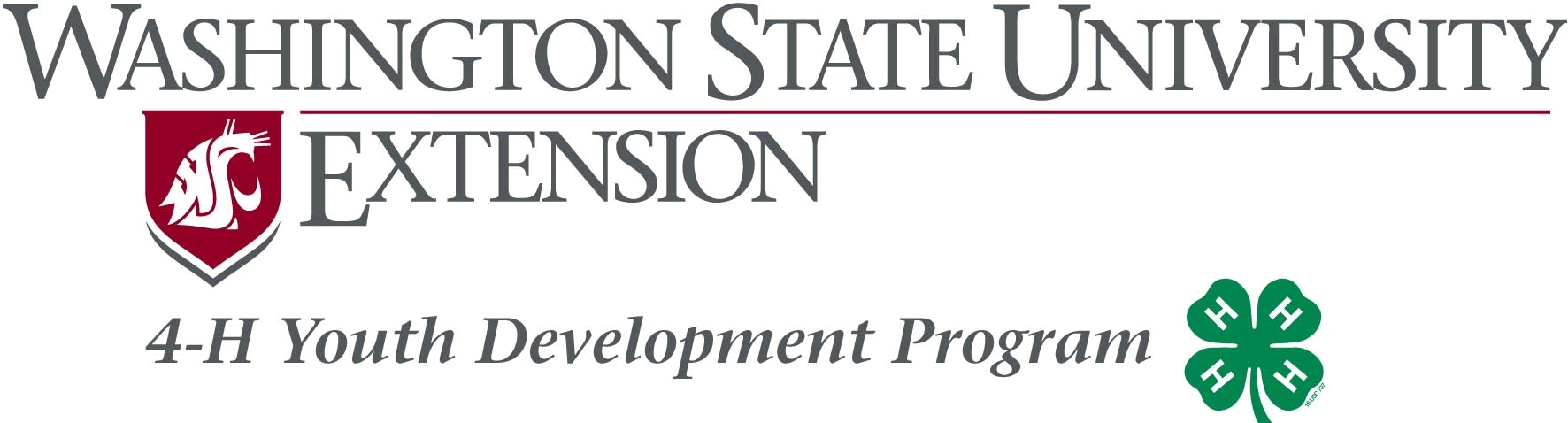 Thurston County 4-H CouncilOfficer Nomination and Interest FormReturn by mail, email, or deliver to the 4-H Office by November 4, 2019Thurston County 4-H Leaders (Club, Project, or Resource Leaders) in good standing are eligible to serve as officers of the 4-H Council. These officers work with 4-H staff, Council, and county Leaders to fulfill the mission of the 4-H Youth Development Program of Washington State University.Officers serve terms of two years with a maximum of 2 consecutive terms except to fill a vacancy.  Election of Vice-President and Treasurer occur in odd-numbered years. Election of President and Secretary occur in even-numbered years. Nominations and submissions of interest may be submitted by 4-H leaders on behalf of others or themselves, and are subject to acceptance by the nominees and review by the 4-H office.Vice-President Name________________________________________________________________________TreasurerName_________________________________________________________________________Teen Representative (1 teen position for 1 year term)Name______________________________________________________________________
Form submitted by ______________________________________________________________

Email, mail, or drop off at the WSU Extension office, 3054 Carpenter Rd SE, Olympia 98503Duties of Officers:President- Convene at all regular and special meetings of the 4-H Council. Work with 4-H staff/faculty and Executive Committee to plan the agenda and set goals for the 4-H year. Call and convene Executive Committee meetings as needed. In case of a tie vote, the Council President casts the deciding vote.Vice-President – Preside at all meeting in the absence of the President and to succeed to the office of the President if that office should become vacant between elections. Responsible for countywide awards program, and assume other responsibilities as needed.Secretary – Keep an accurate record of the activities of the Council and its executive committee, issue all notices of the Council meetings, and be responsible for the correspondence of the Council.  The Secretary prepares and keeps a listing of all chairs and members of special and standing committees for the current and two previous years, and provides the county Extension professionals a copy of all records of the Council.Treasurer- The treasurer shall keep an accurate record of all monies allocated to the Council, shall supervise the disbursement of the funds subject to the direction and approval of the executive committee, and shall serve as chair of the finance committee.Teen Representative – Work in partnership with WSU Thurston County Extension Office to promote the 4-H program and encourage 4-H clubs/leaders/members to participate in local, county, regional, and state 4-H events. Participate in 4-H Council and 4-H Council Executive Committee meetings.